Academic Specialist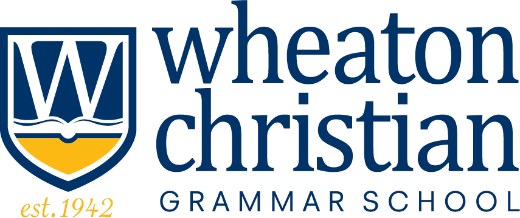 August 2022Department: FacultyReports to: Student-Services Director/PrincipalHours: Part-time/Full-time Job Summary: Wheaton Christian Grammar School is seeking an outstanding educator to serve in the role of Academic Specialist.  The Academic Specialist is responsible for providing one-on-one lessons to students in elementary and/or middle school that support the content teacher’s lessons and lead to the academic success of students. The successful candidate will be a knowledgeable and highly effective educator who can skillfully integrate his or her Christian faith with our curriculum. To be considered for this role, the candidate must be: An educator who is a devoted and mature follower of Jesus Christ, so that He might be honored in our school, and that our students might be mentored by authentic Christian disciples. An educator who is interested in becoming an expert in his or her field, and who is highly qualified in the instructional methodology -- the pedagogy -- of teaching. An educator who is seeking to grow intellectually and professionally. An educator who invites students into the great works that God has prepared in advance for us to do.  An educator who is ready to integrate vibrant faith with excellent academics, while providing a safe and healthy learning environment. An educator who understands and unreservedly supports the philosophy, objectives, and teaching position of Wheaton Christian Grammar School. Essential Roles and Responsibilities include the following.  Other duties may be assigned. Spiritual Formation: Has a growing and vibrant relationship with Jesus ChristDemonstrates spiritual maturity and desire to mentor and disciple studentsUnderstands and can clearly articulate the GospelTeaching and Learning Collaborates with elementary and/or middle school teachers to implement academic support for students Plans diverse, effective, creative, and engaging one-on-one lessons that support the content teacher’s lessons and help students to understand key concepts learned in the classroomConduct assessments and integrate the results to develop a wide range of applicable strategies for teachingTeaches executive functioning skills to improve academic performance, including study strategies, note-taking skills and approaches to answering test questions Fosters independence and self-advocacy in students, helping them take ownership in the learning processImplements academic best practices for specific subjects and assignments, including research, reading, and writing Coaches students in problem solving and critical thinking skillsNaturally and regularly integrates biblical principles into subject matterSkillfully identifies areas of student growth and setting goals for academic successProvides students with positive and constructive feedback Excellent written and verbal communication skills. Candidate must be able to convey information and ideas in a clear, concise, and professional manner Appropriate expertise in K-8 instruction and knowledgeBroad and diverse pedagogical skills Proficient in the use of technology for teaching and learning Keeps state teacher certification up to date in specific teaching areaWillingness to obtain and keep ACSI certification up to dateSeeks out, attends, and participates in ongoing professional development activitiesCommunity Relations:Willingness and desire to maintain excellent communication with parents, build interactive relationships, and address family needs within the parameters of the WCGS missionWillingness to participate in school-based committees, in cooperative effort with other faculty and staffAttends and supports school-sponsored student activities, and periodic parent partnership eventsSupports and is accountable to the Wheaton Christian Grammar School missionPhysical Demands: While performing the duties of this job, the Academic Specialist is regularly required to sit; use hand to finger, handle, or feel; reach with hands and arm, talk, and hear. The Academic Specialist is occasionally required to stand, walk, climb, balance, stop, kneel, crouch or crawl, and taste or smell. The employee must regularly lift and/or move up to 5 pounds and occasionally lift and/or move up to 20 pounds. Specific vision abilities required for this job include close vision, distance vision, color vision, peripheral vision, depth perception, and ability to adjust focus. Candidate must hold a B.A. degree, current/valid Illinois teacher certificate, and agree to the key policies of Wheaton Christian Grammar School. Applicants should submit all information through our website. If there are any questions about the position, please contact Principal, Marc Painter, at mpainter@wheatonchristian.org *Applicants will not be considered until a completed application (with all required attachments) has been received. Revised 5.16.2022 